GOVERNO DO ESTADO DE RONDONIA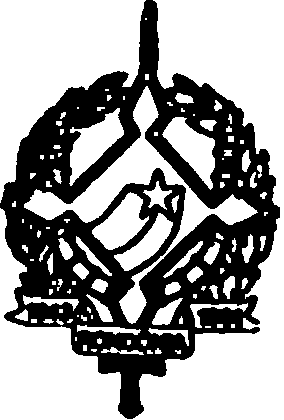 GOVERNADORIADECRETO Nº 2410 DE 25 DE JULHO DE 1984.                         O GOVERNADOR DO ESTADO DE RONDÔNIA, no uso de suas atribuições,                          DECRETA: Art. 1º - Fica alterada a Programação das Quotas Trimestrais no Orçamento Vigente da Auditoria Geral do Estado, estabelecida pelo Decreto nº 1.800 de 28 de dezembro de 1983, conforme discriminação:I TRIMESTE                        117.558.677,00II TRIMESTRE                      121.082.074,00III TRIMESTRE                     387.976.249,00IV TRIMESTRE                      133.913.000,00TOTAL                             760.530.000,00                       Art. 2º - Este Decreto entrará em vigor na data de sua publicação.Jorge Teixeira de OliveiraGovernador